CERTIFICAT PENTRU AUTORIZAREA PRODUSULUI BIOCIDNr. RO/2019/0241/MRA/IT/2017/00374In conformitate cu prevederilor REGULAMENTULUI (UE) NR. 528/2012 al Parlamentului European si al Consiliului privind punerea la dispozitție pe piață și utilizarea produselor biocide şi ale HOTĂRÂRII GUVERNULUI nr. 617/2014 privind stabilirea cadrului instituţional şi a unor măsuri pentru punerea în aplicare a Regulamentului (UE) nr. 528/2012 al Parlamentului European şi al Consiliului din 22 mai 2013 privind punerea la dispoziţie pe piaţă şi utilizarea produselor biocide, în baza documentelor depuse în dosarul tehnic, Comisia Națională pentru Produse Biocide, în şedinţa din data 4.03.2019, a decis că produsul biocid poate fi plasat pe piaţă în România, conform prevederilor legale în vigoare.I. TIPUL AUTORIZATIEIII. Data emiterii autorizatiei: 22.04.2019 III. Data expirării autorizatie: 31.12.2022   IV.      V. VI.VII.VIII.IX. COMPOZITIA CALITATIVĂ SI CANTITATIVĂ Substanta activă Substanta inactivă/nonactivă – nu se specificaX. CLASIFICAREA SI ETICHETAREA PRODUSULUIProdus biocid cu substanţe active - substanţe chimiceXI. AMBALAREAXII. POSIBILE EFECTE ADVERSE  DIRECTE  SAU   INDIRECTEXIII. ORGANISMELE DĂUNĂTOARE VIZATEXIV. INSTRUCTIUNILE  SI DOZELE DE APLICARE :XV. INSTRUCTIUNI DE PRIM AJUTORXVI. MĂSURI PENTRU PROTECTIA MEDIULUIXVII. MASURI PENTRU PROTECTIA ANIMALELOR SI A HRANEI PENTRU ANIMALEXVIII. INSTRUCTIUNI PENTRU ELIMINAREA ÎN SIGURANTĂ pentruXIX. CONDITIILE DE DEPOZITARE : Evitati temperaturile peste 40oC. A se pastra intr-un loc uscat, racoros si bine ventilat. A se pastra recipientul inchis si ferit de lumina directa a soarelui. A se pastra in locuri unde nu au acces copii, pasari, animale de companie si animale de ferma .DURATA DE CONSERVARE A PRODUSELOR BIOCIDE ÎN CONDITII NORMALE DE DEPOZITARE : 24 luniXX. ALTE INFORMATII: Respectati restrictiile pentru utilizarea produsului biocid si anume:Efitati dispersarea in mediu. Impiedicati patrunderea in sol/subsol. Impiedicati varsarea in apele de suprafata sau in reteaua de canalizare.Retineti apa de spalat contaminata si eliminati-o.Nu amplasati statiile de intoxicare in apropierea sistemelor de drenaj, unde momeala poate intra in contact cu apa. Amplasati capcanele in zone fara risc de inundare.Periculos pentru animalele salbatice. Nu lasati produsul la indemana copiilor, pasarilor, animalelor de companie si animalelor de ferma si a altor animale care nu sunt vizate.Caracterizarea riscului Utilizatori profesionaliExpunerea dermală Se recomandă utilizarea echipamentului de protecție (mănuși, mască)  atunci când se aplică momelile, respectiv la înlăturarea lor și a cadavrelor de animale. Momelile fiind ambalate individual în săculețe de hârtie sau plasatic, riscul expunerii dermale este  redusExpunerea inhalatorie şi orală pentru utilizatori profesionali se consideră neglijabilă, dacă se respectă instrucţiunile de utilizare prezentate pe eticheta produsului.Utilizatori neprofesionaliExpunerea dermală, inhalatorie şi orală pentru utilizatori neprofesionali la aplicarea momelii prin plicuri și tăvi se consideră neglijabilă, dacă se respectă instrucţiunile de utilizare prezentate pe eticheta produsului. Expunerea secundarăConform estimărilor copii prezintă risc de expunere la ingerarea accidentală a momelii. Totuşi această expunere este improbabilă, momelile conţinând substanţe indeziderabile consumului, şi dacă măsurile de precauţie privind plasarea staţiilor de momeală sunt respectate.Este obligatorie transmiterea de către detinătorul autorizatiei a fisei cu date de securitate către Institutul National de Sănătate Publică – Biroul RSI si Informare ToxicologicăPrezentul document poate fi însotit de anexă în cazul modificărilor administrative								PRESEDINTE,								Dr. Chim. Gabriela Cilinca	autorizaţia prin recunoaşterea reciprocă succesiva eliberată în conformitate cu prevederile art. 33 din Regulamentul (UE) nr. 528/2012;Statul membru al Uniunii Europene emitent : ITALIA Nr. Autorizației din statul membru emitent Nr. : IT/2017/00374DENUMIREA COMERCIALĂ A PRODUSULUI BIOCID : MURIN PASTA DEFFEND NUMELE TITULARULUI AUTORIZATIEI : VEBI  INSTITUTO  BIOCHIMICO S.r.l.Adresa : Via Desman 43 35010 Borgoricco (PD)NUMELE TITULARULUI AUTORIZATIEI recunoscută reciproc: VEBI  INSTITUTO  BIOCHIMICO S.r.l.Adresa : Via Desman 43 35010 Borgoricco (PD)NUMELE FABRICANTULUI  PRODUSULUI BIOCID : VEBI  INSTITUTO  BIOCHIMICO S.r.l.Adresa : Via Desman 43 35010 Borgoricco (PD)Loc de productie : Via Desman 43 35010 Borgoricco (PD)NUMELE FABRICANTULUI  SUBSTANTEI ACTIVEMP AVTIVA SRL/Dr. Tezza srlAdresa : Via Feltre 32, 20132, MilanoLoc de productie : Via Feltre 32, 20132, MilanoTIPUL DE PRODUS : TP 14 RodenticideCATEGORIILE DE UTILIZATORI : Public general (non-profesionişti); profesionisti profesionisti instruiţiTIPUL PREPARATULUI: Produsul constă în momeală rodenticidă sub formă de pastă proaspătă  gata de utilizare pentru combaterea infestării cu  şoarece de casă (Mus musculus), şobolan cenuşiu (Rattus norvegicus) în interiorul şi în jurul clădirilor. Denumirea comunăDifenacoum Denumirea IUPAC3-[3-bipheny-4-yl-1,2,3,4-tetrahydro-1-naphtyl)-4-hydroxycoumarinNumar CAS56073-07-5Numar CE259-978-4Continut de substantă activă0,0028%Simboluri        GHS08       AtentieFraze de pericol (H)H373- Poate provoca leziuni ale organelor (sanguine) prin expunere prelungită sau repetată. Limitat la utilizatorii profesioniștiFraze de prudenta (P)P102- A nu se lăsa la îndemâna copiilor. P103 –  Citiţi eticheta înainte de utilizare.P201- Procurati instructiuni speciale inainte de utilizare.P270- A nu manca, bea sau fuma in timpul utilizarii produsului. P273 – Evitaţi dispersarea în mediu.P301+P310     ÎN CAZ DE INGHITIRE: Apelați imediat la un CENTRU TOXICOLOGIC sau la un medic. P501- Eliminati recipientul/continutul in conformitate cu legislatia nationala in vigoare.Pictograma(e)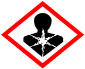 Utilizatori: Public general( non-profesionişti)/şoareci de casa interior- şobolani la exterior şi în jurul clădirilorDimensiunile ambalajului şi materialul de ambalare: - pungi de hârtie pentru uz alimentar sigilate la cald sau hârtie cretată PE: 10 - 12.5 - 15- 20﻿﻿ g- ambalaje din plastic cu o singură doză: 25 – 40 – 80 – 100-150﻿﻿gDimensiuni pachet: de la 50 g la 150 de gMateriale de ambalare: - Plic, plastic: coextrudat/ PEID/polietilenă- Conservă/Tablă, hârtie, carton,- Cutie, hârtie, carton cu plicuri de plastic coextrudat/ PEID/polietilenă- Plic plastic: PP MAT20 + PET MET 12 + PE45- Plic plastic: PP MAT20 + PET MET 12 + PE60Profesionisti - şoareci de casa interior- şobolani la exterior şi în jurul clădirilorDimensiunile ambalajului şi materialul de ambalare: pungi de hârtie pentru uz alimentar sigilate la cald sau hârtie cretată PE: 10 – 12.5 – 15-20﻿ g ambalaje din plastic cu o singură doză: 25 – 40 – 80 – 100 -150﻿﻿gDimensiuni pachet: de la 1,5﻿ la 25 de kgÎn cazul pachetelor de peste 10 kg,  este obligatorie ambalarea în pungi separate de maxim 5 sau 10 kgMateriale de ambalare: - Plic, plastic: coextrudat/ PEID/polietilenă- Conservă/Tablă, hârtie, carton,- Cutie, hârtie, carton cu plicuri de plastic coextrudat/ PEID/polietilenă- Plic plastic: PP MAT20 + PET MET 12 + PE45- Plic plastic: PP MAT20 + PET MET 12 + PE60- Găleată: PEIDProfesionisti instruiţi şoareci de casa şi şobolani la interior, exterior şi în jurul clădirilorDimensiunile ambalajului şi materialul de ambalare:pungi de hârtie pentru uz alimentar sigilate la cald sau hârtie cretată PE: 10 – 12.5 – 15-20﻿ gambalaje din plastic cu o singură doză: 25 – 40 – 80 – 100-150﻿ ﻿gDimensiuni pachet: de la 1,5 la 25 de kgÎn cazul pachetelor de peste 10 kg,  este obligatorie ambalarea în pungi separate de maxim 5 sau 10 kgMateriale de ambalare: - Plic, plastic: coextrudat/ PEID/polietilenă- Conservă/Tablă, hârtie, carton,- Cutie, hârtie, carton cu plicuri de plastic coextrudat/ PEID/polietilenă- Plic plastic: PP MAT20 + PET MET 12 + PE45- Plic plastic: PP MAT20 + PET MET 12 + PE60- Găleată: PEIDAsupra sănătătii umane: Efecte adverse directe: Produsul conține Difenacoum, o substanță cu efect anticoagulant (afectează sistemul de coagulare a sângelui prin reducecerea sintezei hepatice a factorilor dependenţi de vitamina K). Dacă este ingerat, simptomele, care pot apărea cu întârziere, pot fi de tipul sângerărilor nazale sau gingivale. În cazuri severe pot apărea echimoze sau sânge în fecale și urină.  Antidot: vitamina K1, administrată numai de personal medical/veterinar.Efecte adverse indirecte: Nu are efect iritant asupra pielii.Nu are efect iritant asupra ochilor.Nu are efect sensibilizant asupra pielii.Asupra sănătătii animalelor: Riscuri specifice pentru sănătatea animalăIdentificarea pericolelor	Vertebratele care nu sunt specii țintă pot fi expuse la substanța activă, fie direct prin ingestia de momeală rodenticidă sau a resturilor de momeală (intoxicare primară), fie indirect, prin înghițirea carcaselor de rozătoare specia ţintă care conțin reziduuri ale substanței active (intoxicare secundară).  Este necesară monitorizarea activității protrombinice imediat după ingestie și în zilele următoare. În caz de activitate protrombinică redusă,  se va administra vitamina K. Efecte adverse directe sau indirecte asupra animalelor:Cele mai întâlnite semne de otrăvire sunt hemoragiile (hemoragii la nivelul mucoaselor, organelor şi parenchimului), sânge în urină.   Asupra mediului: Trebuie evitata cat mai mult expunerea solului la produsul formulat precum si evitarea patrunderii in sol, tinand cont de proprietatile PBT difenacoumului.Pe baza informatiilor disponibile nu este de asteptat ca produsul sa induca efecte  adverse in mediu cand este utilizat conform instructiunilor.Apa: Substanta activa este putin solubila in apa.Substanta activa indeplineste criteriile PBT ; este  persistenta in apa, cu tendinte de bioacumulare in organisme si foarte toxice . Aer: Nu este de asteptat sa rezulte pierderi, acumulari de substanta activa in aer in timpul utilizarii.Organismele acvatice :Produsul prezinta un risc acceptabil pentru organismele din mediul acvatic.Alte organisme netinta :Produsul nu prezinta risc neacceptabil pentru organismele din mediul terestru. Fara efecte semnificative asupra proceselor de respiratie/nitrificare din sol.ActivitateaMetoda de testare / Protocolul de testareSpecia/TulpinaConcentraţiiTimpi de acţiuneRodenticidăanticoagulant,toxină cu acţiune prin ingestieMetoda TNfG pentru TP14. Testare  în condiţii de laborator, Test de hrănire la alegere .Mus musculusRattus norvegicusRattus rattusDifenacoum0.0028%Momeală proaspatăMortalitate 100%  ȋn  4 zileRodenticidă,anticoagulant,toxină cu acţiune prin ingestieMetoda TNfG pentru TP14. Testare  în condiţii de laborator, Test de hrănire la alegere .Mus musculusRattus norvegicusRattus rattus Difenacoum0.0028%MomealăȋmbătrânităMortalitate 100%  ȋn 4 zileRodenticidă,anticoagulant,toxină cu acţiune prin ingestieMetoda TNfG pentru TP14. Testare în condiţii de teren.Mus musculusRattus norvegicusDifenacoum0.0028%Momeală proaspatăMortalitate 100%  Manipulare: Se va purta mănuși de protecție rezistente la produse chimice în timpul fazei de manipulare.În timpul utilizării produsului nu se  mâncă, nu se bea și nu se fumează.Spălarea mâinilor este obligatorie după manipulare, conţinutul/recipientul se aruncă după utilizare în conformitate cu reglementările naţionale.   Metodă de aplicare:  Produsul constă în momeală rodenticidă sub formă de pastă proaspătă  gata de utilizare pentru uz profesional şi neprofesional  pentru combaterea infestării cu şoarece de casă ( Mus musculus) şi pentru infestarea cu şobolan brun (Rattus norvegicus) în interiorul şi în jurul clădirilor. Produsul nu se foloseşte în agricultură. Momeala rodenticidă trebuie aşezată în capcane adecvate, protejate împotriva agenţilor atmosferici şi a ingestiei accidentale de către specii nevizate.Doze recomandate:  40g /staţie de intoxicare la distanțe de 2-5 m pentru şoarece de casă, 150g/staţie de intoxicare amplasate la 5-10m pentru şobolani, ȋn funcție de gradul de infestare. Se verifică la 3-4 zile şi se ȋnlocuieşte momeala consumată sau deteriorată. Se utilizează mănuşi de cauciuc şi mască de protecţie.Intervalul de timp pentru primul acces al oamenilor sau animalelor în zonele în care s-a folosit produsul biocid: nu este cazul.Perioada de aerisire necesară pentru zonele tratate: nu este cazul.La sfârşitul campaniei de deratizare se verifică eliminarea completă a infestării. Daca se intâlneşte rezistența organismelor dăunatoare vizate se utilizează alte substanțe anticoagulante.În caz de contact cu pielea: Zonele corpului care au venit, sau se presupune numai că au venit în contact cu produsul, trebuie spălate imediat și abundent cu apă curentă. Spălați cu multă apă și săpun. Spălați complet corpul (duș sau baie). Îndepărtați imediat hainele contaminate și eliminați-le în mod sigur. În caz de contact cu ochii: În cazul contactului cu ochii, spălați imediat cu multă apă și consultați medicul În caz de ingerare: Nu provocați în nici un caz voma. Obțineți asistență medicală imediat. În caz de inhalare: Conduceți accidentatul la aer liber și țineți-l la cald și în repaus.Tratament: Vitamina K1- antidot.Restrictii pentru utilizarea produsului biocid:Evitati dispersarea in mediu. Impiedicati patrunderea in sol/subsol. Impiedicati varsarea in apele de suprafata sau in reteaua de canalizare.Retineti apa de spalat contaminata si eliminati-o.Nu amplasati statiile de intoxicare in apropierea sistemelor de drenaj, unde momeala poate intra in contact cu apa. Amplasati capcanele in zone fara risc de inundare.Periculos pentru animalele salbatice. Nu lasati produsul la indemana copiilor, pasarilor, animalelor de companie si animalelor de ferma si a altor animale care nu sunt vizate.Masuri in caz de dispersare accidentala:In caz de scurgere de gaz sau penetrare in cursuri de apa, sol sau sistemul de canalizare, informati autoritatile raspunzatoare. Material corespunzator pentru strangere : material absorbant, organic, nisip.Metode de decontaminare:Capcanele se inspecteaza cel putin o data la 3-5 zile pentru soareci sau 5-7 zile pentru sobolani, la inceperea tratamentului si cel putin saptamanal ulterior, pentru a verifica daca momeala este acceptata si daca se mentine integritatea capcanelor, precum si pentru a indeparta rozatoarele moarte .In cazul in care rodenticidul poate ajunge pe sol trebuie sa se ia masuri imediate pentru colectarea lui si curatarea zonei.Capcanelevor fi amplasate în zone fără risc de inundare. Momelile deteriorate de apă sau contaminate cu pământ din interiorul capcanelor vor fi înlocuite. Înainte de utilizare, citiți și respectați informațiile despre produs și toate informațiile care îl însoțesc sau care sunt comunicate în momentul vânzării. Îndepărtați hrana la care rozătoarele pot ajunge ușor (de exemplu, boabe de cereale vărsate sau resturi de mâncare). Pe lângă aceasta, nu se va curăța zona infestată imediat înainte de tratament, deoarece astfel va fi deranjată populația de rozătoare și va fi  îngreunată acceptarea momelii. Capcanele trebuie să fie amplasate în imediata apropiere a locurilor în care s-a observat prezența rozătoarelor (de exemplu, căi de acces, locuri de cuibărit, jgheaburi de hrănire a animalelor, găuri, vizuini etc.). Dacă este posibil, capcanele trebuie să fie fixate pe sol sau de alte structuri.  Nu se deschide plicurile care conțin momealaCând produsul este utilizat în tăvi de plastic cu o singură doză, după poziționare tăiați pelicula de protecție superioară. Amplasați capcanele în locuri inaccesibile pentru copii, păsări, animale de companie, animale de fermă și alte animale nevizate.  Capcanele sunt amplasate la distanță de alimente, băuturi și hrană pentru animale, precum și de ustensilele sau suprafețele aflate în contact cu acestea. Nu se amplasează capcanele în apropierea sistemelor de scurgere a apei, unde pot intra în contact cu apa. Îndepărtați momeala rămasă sau capcanele la sfârșitul perioadei de tratament.Capcanele trebuie să fie etichetate cu următoarele informații: „a nu se muta sau deschide”; „conține un produs rodenticid”; „Murin Pasta Defend sau numărul de autorizație”; „substanță(e) activă(e)” și „în caz de incident, se va suna la un centru de informare toxicologică. La sfârșitul perioadei de tratament, eliminați momeala neconsumată și ambalajul în conformitate cu cerințele locale.Dacă este posibil, înainte de tratament, informați persoanele care s-ar putea afla în preajma capcanelor (de exemplu, utilizatorii zonei tratate și ai împrejurimilor acesteia) în legătură cu campania de combatere a rozătoarelor.Periculos pentru animalele sălbatice.Eliminarea resurselor de produse si a ambalajelor acestora se face in conformitate cu prevederile Legii 211/2011 privind regimul deseurilor, de catre operatorii  autorizati. Produsul nu este destinat utilizarii permanente ( durata maxima de 35 zile )Ambalaj: Nu se reutilizează ambalajul și nu se eliberează în mediu produsul biocid. Eliminati rozatoarele moarte in conformitate cu cerintele locale. La sfarsitul perioadei de tratament, eliminati momeala neconsumata si ambalajul in conformitate cu cerintele locale.Nu atingeti rozatoarele moarte cu mainile neprotejate, utilizati manusi sau instrumente (clesti) atunci cand le indepartati.Prezenta autorizatie este însotită de următoarele documente :-proiect de etichetă a produsului biocid-fisa cu date de securitate a produsului biocid-rezumatul caracteristicilor produsului biocid 